Baccalauréat en enseignement en adaptation (profil primaire et secondaire)La population étudiante du programme de formation des maitres étant majoritairement féminine, le genre féminin est utilisé sans discrimination et dans le but d'alléger la lecture du texte.Cette grille d’évaluation contient des renseignements personnels et constitue un document de travail confidentiel concernant le cheminement de la stagiaire. Il ne peut pas être partagé à une autre personne que celles directement impliquées dans l’évaluation, sans le consentement de la stagiaire.  Toutefois certaines personnes du Module des Sciences de l’éducation de l’UQO, dont le travail est associé aux stages et à la formation des stagiaires, pourraient avoir besoin de le consulter (Guide de stage II).Confirmation des présences et justification des absencesLe stage II requiert 30 jours de présence en milieu scolaire. Il importe de noter qu'une journée de stage ne peut être manquée que pour une raison majeure. La superviseure doit alors en être avisée. Chaque journée d'absence doit être reprise.La stagiaire a été présente tous les jours requis La stagiaire a dû s'absenter, mais s'est conformée au nombre de jours requis. Dans ce cas, veuillez compléter les renseignements ci-dessous._______________________________________	           _______________________
Signature de l'enseignante associée				              Date________________________________________		_______________________
Signature de la stagiaire						Date________________________________________		________________________
Signature  de la  superviseure	                    EFI 5056    -    Évaluation formative informelle      -      Sommaire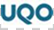 Stagiaire : _________________________________________	                        Date : ________________Enseignante associée : _______________________________                                           École :  ___________________________________________
Superviseure : ______________________________________                                        Type de classe : __________________Signatures : Enseignante associée    				   Superviseure				 Stagiaire                    EFI 5066    -    Évaluation formative formelle      -      SommaireStagiaire : _________________________________________	                        Date : ________________Enseignante associée : _______________________________                                           École :  ___________________________________________
Superviseure : ______________________________________                                        Type de classe : __________________Signatures : Enseignante associée    				   Superviseure				 Stagiaire                        ÉVALUATION SOMMATIVE - BILAN
                                             Adaptation scolaire – EFI 5066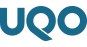 Stagiaire :							            École : Enseignante associée :						Centre de services scolaire :Superviseure de stage : 					            Cycle : 			Niveau :
COMMENTAIRES DE L’ENSEIGNANTE ASSOCIÉE, DE LA SUPERVISEURE DE STAGE ET DE LA STAGIAIRECOMMENTAIRES CONCERNANT LE NIVEAU D’ATTEINTE DES OBJECTIFS DE STAGE :    DÉCISION DE LA MENTION PROVISOIRE (SUCCÈS OU ÉCHEC) PAR L’ENSEIGNANTE ASSOCIÉE, LA SUPERVISEURE ET LA STAGIAIRE SOUS RÉSERVE DE L’ÉVALUATION DES TRAVAUX    SUCCÈS            ÉCHEC
_______________________________________________		_____________________________________
Signature de l’enseignante associée					Date_______________________________________________		_____________________________________
Signature de la superviseure						Date_______________________________________________		_____________________________________
Signature de la stagiaire							Date	
Documents présentés :DÉCISION DE LA NOTATION FINALE (SUCCÈS/ÉCHEC) PAR LA SUPERVISEURE DE STAGE Succès ________   Échec ________
________________________________________________		___________________________________
Signature de la superviseure de stage					                               dateCette note ne deviendra officielle qu’à la suite de son approbation par la direction du Département des sciences de l’éducation. Ce document est transmis en format PDF à la stagiaire via son courriel ou en main propre.Date
de la journée
d'absenceDate
de la journée
de reprise
Justification de l'absenceInformations pertinentes relatives au milieu de stage :
(dénombrement flottant,  classe ressource,  classe de langage, trouble de comportement,  trouble d'apprentissage, nombre et fonction des intervenants ou des personnes ressources, nombre d'élèves)Forces :Aspects en émergence et pistes de travail :Informations  pertinentes  relatives au  milieu  de  stage :
(dénombrement flottant,  classe ressource,  classe de langage, trouble de comportement,  trouble d'apprentissage, nombre et fonction des intervenants ou des personnes ressources, nombre d'élèves)Forces :Aspects en émergence et pistes de travail :Points forts de la stagiaire :Points à améliorer :Pistes de travail pour le prochain stage :
Objectif 1 : ______________________________________________________________________________________________Objectif 2 : ______________________________________________________________________________________________Objectif 3 : ______________________________________________________________________________________________

Objectif 4 : ______________________________________________________________________________________________________EFI 5066 - NOTATION FINALE APRÈS LA CORRECTION DES TRAVAUXProjet de stage                                                                                                    Deux retours réflexifs sur les observationsDeux incidents critiques                                                      Planifications et analyses réflexives       Rapport de stage  1. Ponctualité dans la remise  de  tous  les  travaux ou avec du temps additionnel pour l’un ou l’autre des travaux, tel que déterminé préalablement par une entente écrite avec sa superviseure.2. Présentation soignée de tous les  travaux, conformément  aux  exigences du DES incluant les références bibliographiques.3. Pertinence, cohérence et profondeur du contenu, dans tous les travaux, en fonction des critères d’évaluation fournis aux stagiaires pour chacun des travaux (retours réflexifs, incidents critiques, analyses réflexives, rapport de stage).4. Qualité de la langue écrite (C2)La stagiaire fait (en moyenne) moins de sept erreurs (grammaticales, orthographiques et syntaxique) par page et ce, pour chacun des travaux liés au stage. 5. Cartable de stage complet, bien organisé et disponible pour consultation.FondementsFondementsActes d’enseignerActes d’enseignerActes d’enseignerIdentité professionnelleIdentité professionnelleC1C2C3C4C6C11C12AtteinteEn voie d’atteinteNon atteinteCommentaires